تنويه إعلامياللوفر أبوظبي يفتح أبوابه من جديد في 24 يونيوالتذاكر متوفرة عبر الموقع الإلكتروني 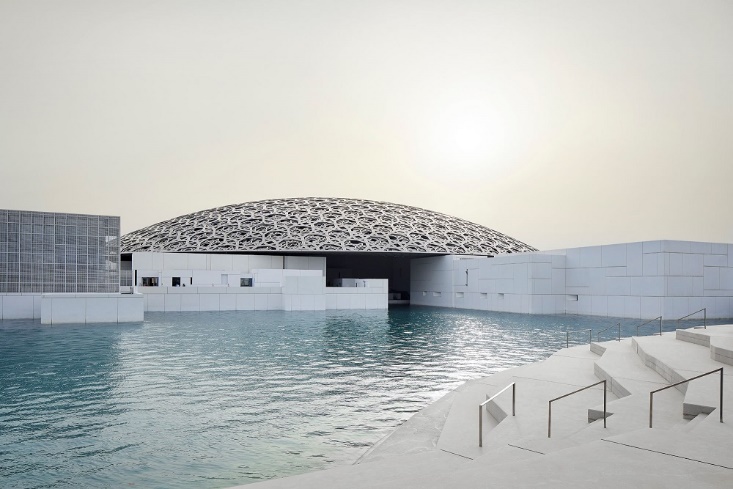 © دائرة الثقافة والسياحة – أبوظبي / تصوير هوفتن + كرو. المهندس المعماري: جان نوفيليعيد متحف اللوفر أبوظبي فتح أبوابه لاستقبال الزوار من جديد في 24 يونيو الجاري، ويمكن للراغبين بزيارة المتحف شراء تذاكرهم مسبقاً قبل ذلك. إذ سيتمكن الزوار من الاستمتاع من جديد بمجموعة المتحف الفنّية عالمية المستوى وبأحدث معارضه بعنوان "فن الفروسية: بين الشرق والغرب"، والذي يستقبلهم من 1 يوليو وحتى 18 أكتوبر 2020.كما يسر اللوفر أبوظبي أن يعلن عن استقباله الزوار ما دون 18 عاماً مجاناً، مع ضرورة الحجز المسبق، وذلك في إطار مهمته التي تقوم على التفاعل مع الزوار الصغار واليافعين والعائلات.في هذا السياق، قال مانويل راباتيه، مدير متحف اللوفر أبوظبي: "نتطلّع إلى فتح أبواب المتحف من جديد أمام المجتمع لنروي لقاء الثقافات. نحن نعتمد مقاربة تعزز راحة النفس والعقل لدى الزائر من خلال مجموعتنا الفنّية وبرامجنا ومعارضنا ومبنى المتحف بحد ذاته والذي يشكّل مساحة للتأمّل واللقاء في أجواء تُشعر الزائر براحة النفس والأمان. وقد عملنا بشكل وثيق مع دائرة الثقافة والسياحة- أبوظبي لتأمين جميع إجراءات الصحة والسلامة الضرورية. ولا بد لي من أن أتوجه بجزيل الشكل إلى فريق عمل المتحف على الجهود التي بذلها للتحضير لإعادة افتتاح المتحف. نتطلع إلى فتح أبوابنا والترحيب بالزوار من جديد." إجراءات الصحة والسلامةإن متحف اللوفر أبوظبي هو متحف لراحة النفس والعقل، لذا يحرص على الراحة النفسية لزواره وموظفيه وسلامتهم. بناءً عليه، يتّبع إجراءات شاملة لضمان ذلك.وتشمل هذه الإجراءات: أوقات العمل الجديدة: يومياً ما عدا الإثنين من 10:00 صباحاً حتى 6:30 مساءً. يُغلق المتحف أبوابه أيام الإثنين. يتم تسجيل آخر دخول الساعة 5:30 مساءً.يُسمح لعدد محدود فقط من الزوار بالتواجد داخل المتحف في الوقت عينه، وذلك حفاظاً على التباعد الاجتماعي.يتوجب على الزوار حجز التذاكر وموعد الزيارة مسبقاً عبر الموقع الإلكتروني. وبعد الوصول إلى المتحف، يمكنهم البقاء لمدة 3 ساعات ضمن أوقات العمل.يخضع جميع الزوار للمسح الحراري عند الدخول.يجب على جميع الزوار ارتداء الكمامات والقفازات عند تواجدهم في المتحف. الدفع بالبطاقات الائتمانية أو بالدفع الذكي عبر الجوال فقط، وذلك في جميع منافذ البيع في المتحف، بما فيها المقهى والمطعم والمتجر.للاطلاع على جميع إجراءات الصحة والسلامة التي اتخذها المتحف، ولمزيد من المعلومات حول حجز التذاكر، تفضلوا بزيارة: https://www.louvreabudhabi.ae/ar/visit/plan-your-visit معرض "فن الفروسية: بين الشرق والغرب" يفتح أبوابه من جديد في 1 يوليو ويستمر حتى 18 أكتوبريسلّط معرض "فن الفروسية: بين الشرق والغرب" الضوء على نشأة مفهوم الفروسية وقيمه وعادات القتال فيه التي أدت إلى نشوء ثقافة خاصة بالفروسية في الشرق المسلم كما في الغرب المسيحي بغالبيته. ويضم المعرض درع حصان عثماني من أواخر القرن الـخامس عشر من مجموعة اللوفر أبوظبي معروض إلى جانب درع حصان وفارس من أوروبا من الربع الأول من القرن السادس عشر مُعار من متحف الجيش في باريس، فضلاً عن نقش نافر يصوّر نزالاً بين شابور وفاليريان من العام 260 من مجموعة المكتبة الوطنية الفرنسية، وخوذة العمامة الخاصة بالسلطان بايزيد الثاني من متحف الجيش في باريس، وأعمال عديدة أخرى.المعرض من تنظيم متحف اللوفر أبوظبي ومتحف كلوني- المتحف الوطني للعصور الوسطى ووكالة متاحف فرنسا، ومن تنسيق إليزابيث تابوريه ديلاهاي، مديرة ورئيسة أمناء متحف كلوني- المتحف الوطني للعصور الوسطى، والدكتورة كارين جوفين، أمينة متحف لقسم الفنون الإسلامية في متحف اللوفر، وميتشل هوينه، رئيس أمناء متحف كلوني- المتحف الوطني للعصور الوسطى.إلى جانب ذلك، يتيح المتحف للجمهور زيارة المعرض عبر جولة رقمية افتراضية ثلاثية الأبعاد عبر موقعه الإلكتروني. إذ يمكنهم اكتشاف المعرض واختيار 18 عملاً فنياً للنظر إليها عن كثب.المبادرات الرقميةإلى جانب استقبال الزوار، يُبقي المتحف أبوابه مفتوحة افتراضياً من خلال سلسلة من المبادرات الرقمية التي توفر لهم محتوى تعليمياً وثقافياً وأنشطة عديدة لجميع أفراد الأسرة يشمل مقاطع الفيديو والمقاطع الصوتية والجولات الافتراضية والأنشطة التي يمكن تنزيلها للاستمتاع بها.وتشمل هذه المبادرات:فرصة اكتشاف مجموعة المتحف الفنّية ومعارضه العالمية من خلال الموقع الإلكتروني، وتطبيق الهاتف المحمول، وموارد سلسلة "الفن بين يديك".سلسلة "اصنع والعب"، وهي عبارة عن مجموعة من مقاطع الفيديو وأنشطة التلوين الخاصة بالأطفال والعائلات.قوائم اللوفر أبوظبي الموسيقية على تطبيق "أنغامي"، المنصة الموسيقية الرائدة في الشرق الأوسط، المستوحاة من مجموعة المتحف الفنّية.جولة "نحن لسنا وحدنا" وهي أشبه بتجربة سينمائية من ابتكار مجموعة "ساوندووك كوليكتيف" تأخذ المستمع في جولة في المتحف بست لغات بأصوات مشاهير من حول العالم.-انتهى-معلومات للمحررتابع حسابات متحف اللوفر أبوظبي على منصات التواصل الاجتماعي التالية: موقع فيسبوك (Louvre Abu Dhabi)، وموقع تويتر (@LouvreAbuDhabi) وموقع انستغرام (@LouvreAbuDhabi) #LouvreAbuDhabi نبذة عن متحف اللوفر أبوظبيأتى متحف اللوفر أبوظبي ثمرة اتفاق استثنائي عُقد بين حكومتي أبوظبي وفرنسا، وقد عمل على تصميمه المهندس المعماري جان نوفيل، وفتح أبوابه أمام الجمهور في جزيرة السعديات في نوفمبر 2017. إن تصميم المتحف مستوحى من العمارة الإسلامية التقليدية، كما أن الضوء يتسلل من قبته الضخمة لينثر شعاع النور. وقد تحوّل المتحف، منذ عامه الأول، إلى مساحة اجتماعية فريدة تجمع الزوار في جو فني وثقافي. يحتفل متحف اللوفر أبوظبي بالإبداع العالمي للبشرية ويدعو الجماهير إلى تأمّل جوهر الإنسانية بعيون التاريخ. وهو يركّز، من خلال منهج استحواذ الأعمال وتنظيم المعارض، على خلق حوار عبر الثقافات، وذلك عبر قصص الإبداع البشري التي تتجاوز الحضارات والمكان والزمان.ويمتلك المتحف مجموعة فنية منقطعة النظير في المنطقة تغطي آلاف السنين من التاريخ الإنساني، وهي تشمل أدوات أثرية من عصور ما قبل التاريخ، وغيرها من القطع الأثرية والنصوص الدينية واللوحات التاريخية والمنحوتات المعاصرة. وتدعم مجموعة المقتنيات الدائمة تشكيلة من الأعمال المُعارة من قبل شركاء المتحف، 13 مؤسسة ثقافية ومتحفاً عالمياً من فرنسا. ويُعد اللوفر أبوظبي منصّة لاختبار الأفكار الجديدة في عالم تسوده العولمة، كما يدعم نمو الأجيال القادمة من المواهب وروّاد الثقافة. ويقدم المتحف مجموعة واسعة من فرص التعلّم والمشاركة والترفيه عبر معارضه الدولية وبرامجه ومتحفه الخاص بالأطفال.أعلنت دولة الإمارات العربية المتحدة العام 2019 عاماً للتسامح. في هذا السياق، يستمر اللوفر أبوظبي في العمل على تحقيق رؤيته التي تقوم على تلاقي الحضارات وتعزيز مبادئ الانفتاح والتسامح والأمل في العالم العربي.نبذة عن متحف اللوفرافتتُح متحف اللوفر في باريس عام 1793 بعد قيام الثورة الفرنسية. وكان الهدف الأساسي للمتحف التعريف بإنتاجات الفن المعاصر. وقد زاره العديد من كبار الفنانين العالميين مثل كوربه وبيكاسو ودالي وغيرهم وأبدوا إعجابهم بالأعمال الأصلية القديمة، واستنسخوها وأنتجوا أعمالاً أصلية خاصة بهم بوحي من الأعمال المعروضة. كان المتحف في الأصل سكناً للعائلة المالكة، ويعود ارتباط متحف اللوفر بالتاريخ الفرنسي إلى ثمانية قرون. وتُعد مقتنيات متحف اللوفر، الذي يُعتبر متحفاً عالمياً، الأفضل على مستوى العالم، وهي تُغطي العديد من الحقب الزمنية والمناطق الجغرافية من الأمريكيتين إلى آسيا. ويمتلك متحف اللوفر 38 ألف قطعة فنية مصنفة ضمن مجموعات وموزعة على 8 إدارات تنسيقية. ومن بين أبرز مقتنيات متحف اللوفر، لوحة الموناليزا المشهورة عالمياً، والتحفة الفنية "النصر المجنح ساموثريس" التي تجسد آلهة النصر لدى اليونانيين، وتمثال "فينوس دي ميلو" المعروف أيضاً باسم "أفروديت الميلوسية. ويعد من المتاحف الأكثر زيارة في العالم. تصدّر «متحف اللوفر» قائمة أكثر متاحف الفنون زيارةً في العالم، وذلك بعد أن سجّل زيارة 9.6 مليون مرتاد للمتحف في عام 2019.يعرض قسم «الفن الإسلامي» التابع لـ «متحف اللوفر»، منذ افتتاحه عام 2012، أكثر من ثلاث آلاف قطعة، تعود إلى حقبة تمتد عبر ألف وثلاثمائة عام من التاريخ، وتنحدر من ثلاث قارات، من إسبانيا إلى جنوب شرق آسيا.